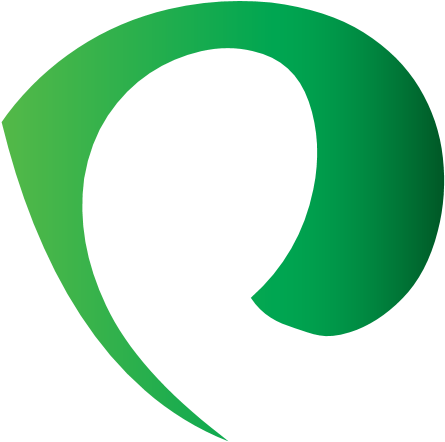 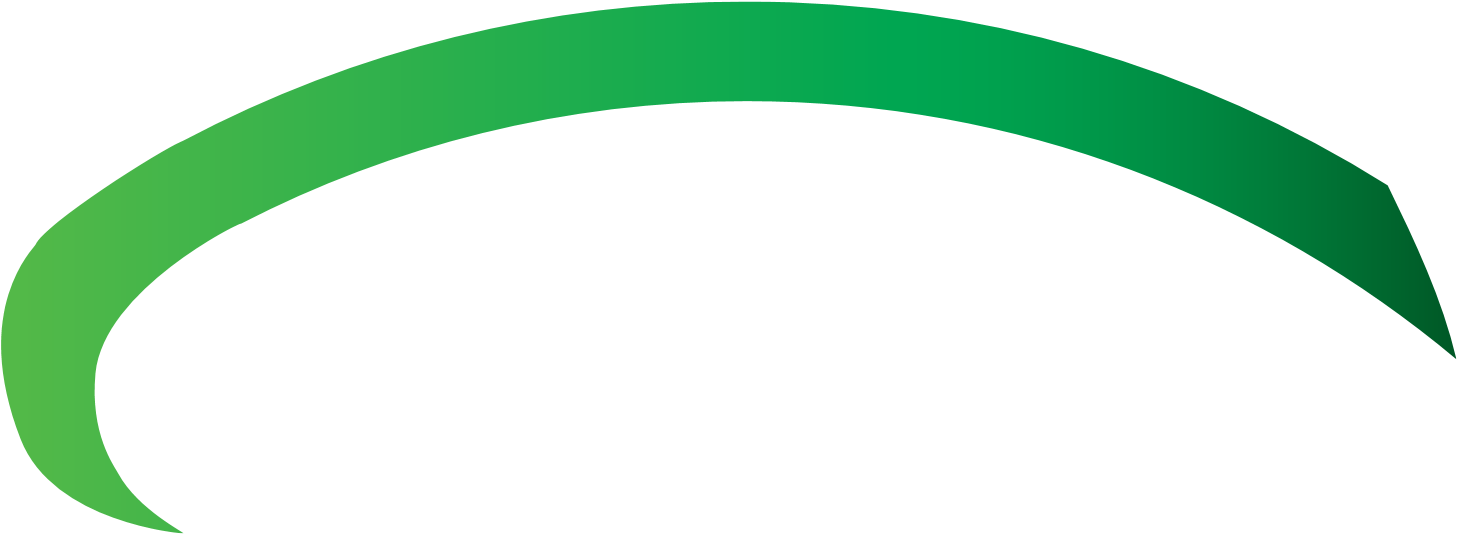 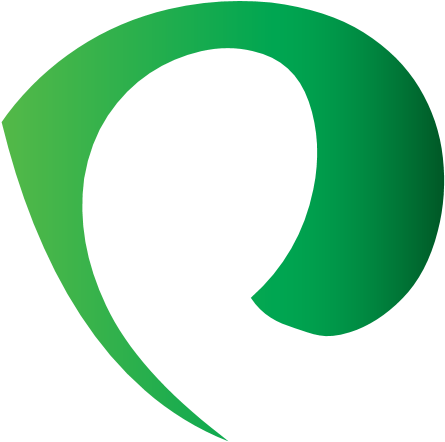 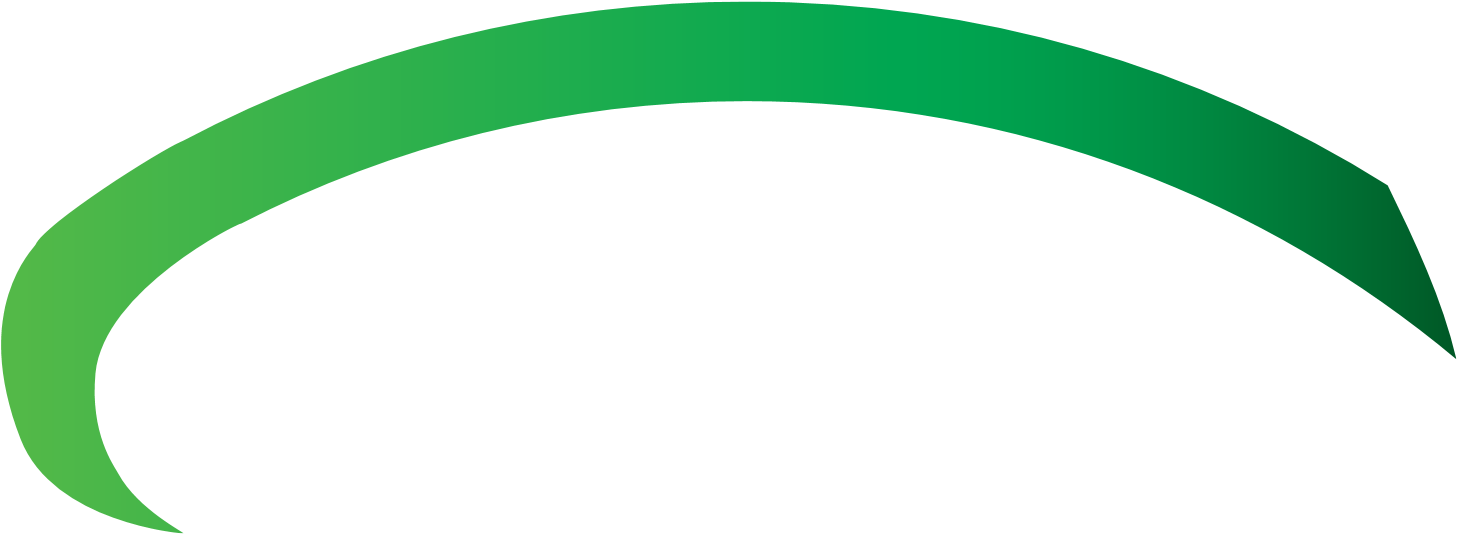 Dear Sponsor,Did you know that Pennsylvania has the highest report of Lyme Disease in the country, with over 80,000 reported cases to date? Did you know that many Pennsylvanians suffer from Post Treatment Lyme Disease Syndrome, where folks who receive an initial antibiotic go on to have severe chronic issues for years? And did you know that, in most cases, the only treatment your insurance company will cover is a 30 day supply of antibiotics? This means that thousands of people are unable to afford treatment, have to choose which family member will receive treatment, mortgage their homes to pay for outstanding medical bills and much more. This disease can be absolutely devastating to not only your health, but also financially, mentally and socially. YOU can help! Please consider a monetary sponsorship of $250-$5,000, which will support our 3rd Annual ‘Tick Talk: A Conversation About Lyme’. This year’s event is truly special! We are partnering with Dickinson College on April 30th to bring Lyme Disease awareness to their Wellness Fair. Open to the public and FREE of admission, the day will include vendors in the Holland Union Building, Tick Talk conversation in the Anita Tuvin Schlechter building, followed by the presentation of the critically acclaimed ‘Under Our Skin’ documentary. Panelists for Tick Talk 2019 will include Dr. Neil Spector, nationally recognized oncologist and author who nearly died from heart complications from Lyme Disease and later penned ‘Gone in A Heartbeat’; Mary Beth Pfeiffer, investigative journalist and author of ‘Lyme: the First Epidemic of Climate Change’; Dr. Chris Turnpaugh, local functional medicine and Lyme Literate practitioner; Jeff Stauffer, CIIO of TickTracker app and special guest Stephen Smith, President and CEO of LL Bean and Dickinson class of 1992. Sam’s Spoons Foundation of Enola, Pennsylvania was created in 2018 to help defray the out-of-pocket expenses incurred by families affected by chronic medical conditions from Lyme disease and coinfections. Post Treatment Lyme Disease Syndrome (by CDC definition) is not only difficult to manage, but it means that people are left 100% financially responsible for their treatment. This nonprofit organization will focus on helping those in need financially, while working with other institutions, businesses and organizations who help raise awareness to instill the importance of prevention. This vital information about a painful, and sometimes debilitating disease, is critical to stop this rapidly growing, preventable disease in its tracks.  Your thoughtful donation makes this critical work possible. Thank you for your support in advance. Together, WE WILL MAKE A DIFFERENCE!Sincerely,Carrie PerrySam’s Spoons Foundation, President